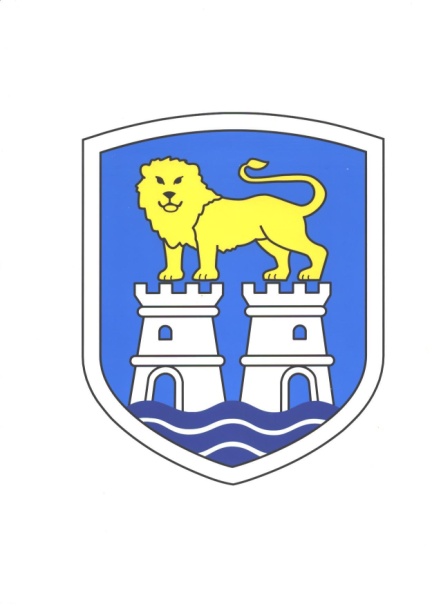 GRAD UMAG-UMAGO – CITTÀ DI UMAG-UMAGO PODMIRIVANJE TROŠKOVA ŠKOLSKE UŽINE, PLAĆANJA BORAVKA I PODMIRIVANJA TROŠKOVA RUČKA U PROGRAMU PRODUŽENOG BORAVKA U OSNOVNIM ŠKOLAMA	Pravo na podmirivanje troškova za korištenje školske užine u osnovnim školama čiji je osnivač Grad Umag-Umago imaju roditelji, udomitelji ili skrbnici učenika s prebivalištem na području Grada Umaga-Umago, stranci i osobe bez državljanstva s odobrenim stalnim boravkom na području Grada Umaga-Umago, koji porez i prirez na dohodak plaćaju na području Grada Umaga-Umago koji ispunjavaju i druge uvjete utvrđene Odlukom o socijalnoj skrbi  i Pravilnikom o socijalnoj skrbi Grada Umaga-Umago. 	Učenicima od 1. do 4. razreda osnovnih škola čiji je osnivač Grad Umag-Umago za koje stručne službe škole preporuče uključenje u program produženog boravka zbog socio-ekonomskih uvjeta obitelji, uz ispunjavanje uvjeta utvrđenih Pravilnikom o socijalnoj skrbi, priznaje se pravo na oslobađanje od plaćanja troškova boravka i pravo na podmirenje troškova ručka u produženom boravku od strane Grada Umaga-Umago.	Pravo na podmirenje troškova za školsku užinu i ručka u produženom boravku u osnovnim školama Grada Umaga-Umago u punom iznosu priznaje se učenicima odnosno roditeljima, udomiteljima ili skrbnicima učenika koji su:korisnici prava na zajamčenu minimalnu naknadu,korisnici s utvrđenim statusom invalida od najmanje 70% temeljem propisa o hrvatskim braniteljima i propisa mirovinskog osiguranja,učenici kojima je rješenjem centra za socijalnu skrb priznato pravo na osobnu invalidninu ili doplatak za pomoć i njeguučenici s teškoćama u razvoju koji zbog tjelesnih, senzoričkih, komunikacijskih ili intelektualnih teškoća trebaju dodatnu potporu za učenje i razvoj kako bi ostvarili najbolji mogući razvojni ishod i socijalnu uključenost,učenici bez odgovarajuće roditeljske skrbi, povjereni na čuvanje i odgoj temeljem rješenja nadležnog tijela,učenici iz jednoroditeljske obitelji,samohrani roditelji koji sami skrbe o učeniku i primaju dječji doplatak,učenici pripadnici romske nacionalne zajednice.Postupak za ostvarivanje prava na podmirenje troškova za školsku užinu i ručka u produženom boravku u osnovnim školama Grada Umaga-Umago pokreće se podnošenjem zahtjeva Upravnom djelu za opće poslove i društvene djelatnosti u pisanom obliku i na propisanom obrascu, a mogu ga podnijeti roditelji, skrbnici ili udomitelji učenika.Uz zahtjev za ostvarivanje prava iz prethodnog stavka ovoga članka podnositelj je obvezan dostaviti sljedeće priloge:potvrdu o prebivalištu učenika,potvrdu o prebivalištu roditelja, skrbnika ili udomitelja, odnosno potvrdu o    odobrenom stalnom boravku za strance ili osobame bez državljanstva,presliku porezne kartice (Obrazac PK) podnositelja zahtjeva iz koje je razvidno da porez i prirez na dohodak plaća na području Grada Umaga-Umago, rješenje nadležnog tijela i/ili druge dokaze kojima se dokazuje ispunjenje gore navedenih uvjeta,potvrdu o upisu učenika u osnovnu školu,privolu za obradu osobnih podataka u svrhu ostvarenja prava iz zahtjeva.Odjel dostavlja podnositelju zahtjeva primjerak rješenja o pravu na podmirivanje troškova za školsku užinu i ručka u produženom boravku u osnovnim školama Grada Umaga-Umago, a jedan primjerak obvezno dostavlja i osnovnoj školi u kojoj je upisan učenik.Pravo na podmirivanje troškova za školsku užinu i ručka u produženom boravku u osnovnim školama Grada Umaga-Umago traje do završetka nastavne godine ili do nastanka drugih okolnosti koje  dovode do ukidanja predmetnog rješenja.Podmirivanje troškova za školsku užinu i ručka u produženom boravku u osnovnim školama Grada Umaga-Umago, isplaćuje se na temelju zahtjeva, odnosno računa koji ispostavljaju osnovne škole, izravno osnovnoškolskim ustanovama.